CПPABRAпо итогам анкетирования родителей учащихся МБОУ ООШ 25по вопросу организации школьного питания«Питание глазами родителей»В МБОУ ООШ 25 всего обучается 79 учащихся, охвачено горячим питанием 66 чел.Организатором питания в МБОУ ООШ 25 является ИП«Тульментьева В.А.» Стоимость школьного завтрака для учащихся 5-9 классов составляет -75,00 рублей, стоимость завтрака для многодетных семей с родительской доплатой - 50,00 рублей.Родителям было предложено ответить в том числе на следующиевопросы:Что нравится ребенку из школьного меню больше всего?Какие продукты должны быть обязательно в рационе ребенка?Какие блюда из рыбы любит ребенок?4 . Где родители находят информацию по организации питания детей?Что хотели бы изменить в школьном питании?Предложения и пожелания?В анкетировании приняли участие 15 родителей учащихся.По четвертому вопросу 40% родителей ответили, что информацию по питанию детей получают от классных руководителей; 50% от детей; 10% на сайте школы. По пятому вопросу 75%› родителей считают, что ничего не нужно менять в школьном питании, 25% хотели бы, чтобы были разнообразные фрукты (не только яблоки). Среди пожеланий основным явилось, чтобы бесплатное питание было для всех учащихся школы, а не только для учащихся 1-4 классов, детей мобилизованных граждан и учащихся с OB3.Ответственный за организацию питания                             Вихор И.Я.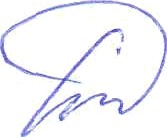 